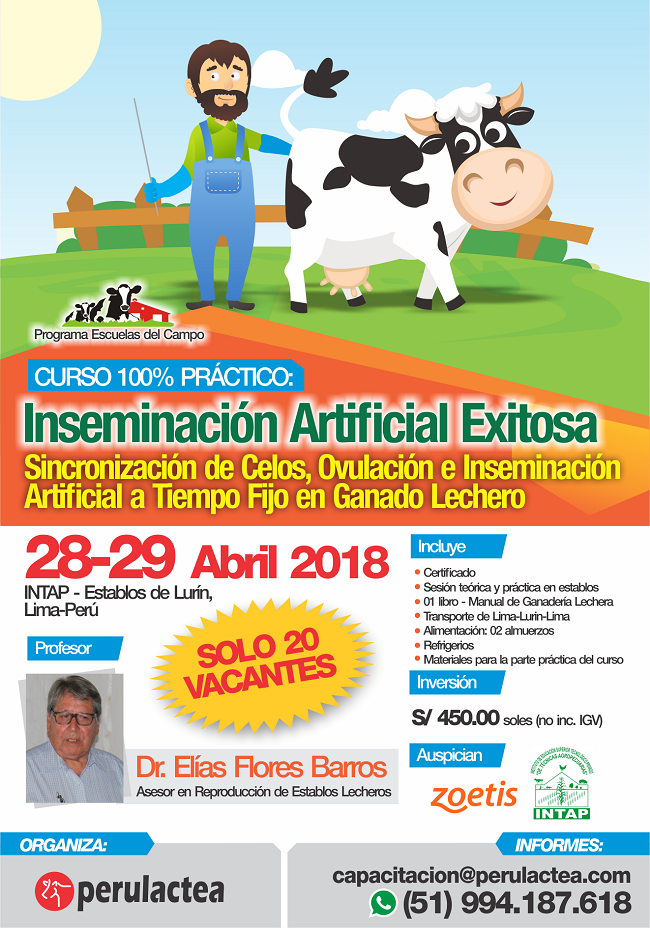 La presente capacitación cuenta con reglas de conducta las cuales serán leídas a los participantes al inicio del curso por parte de la responsable de la capacitación. Al inscribirse en el curso el participante se compromete a cumplirlas en beneficio del cumplimiento de los objetivos. Estas se mencionan a continuación:Primero: El participante debe cumplir estrictamente los horarios especificados en el programa de las salidas y recojos. De no presentarse a las horas indicadas el transporte partirá no teniendo el participante derecho a reclamos posteriores.Segundo: Los participantes deben hacerse responsables de sus laptops, cámaras u otros efectos personales llevados al curso, evite pérdidas y olvidos.Tercero: Se recomienda al participante tener una conducta correcta y responsable sobre todo en los momentos de libertad fuera del curso (noche del sábado), evite asistir a fiestas o eventos que perjudiquen su salud o atención a las actividades del domingo. Cualquier complicación relacionada a una inconducta será de exclusiva responsabilidad del participante.Cuarto: El participante deberá contribuir con el orden y limpieza en las instalaciones del INTAP y establos de Lurín.Quinto: Ante cualquier necesidad de coordinar aspectos del curso o traslado deberá hacerlo de forma reservada con los responsables de la capacitación.Sexto: Se recomienda promover la armonía en el grupo y evitar tensiones de cualquier tipo.He leído las normas del participante y estoy de acuerdo con cumplirlas (marque con un aspa) 1. Nombres y Apellidos (como figurará en su certificado - EVITE ERRORES)2. Correo Electrónico (uno o varios)3. Teléfono Fijo			 	     	    4. Celular con Whatsapp5. Empresa / Cargo				    6. Profesión / Ocupación7. Ciudad/País 					    8. Fecha de Operación Bancaria9. Número de Operación Bancaria (Perú) o Western Union (Otros Países)10. Áreas de Interés (sugiéranos temas para nuevas Escuelas de Campo)	NOTA:Envíe esta ficha llena por correo electrónico a: capacitacion@perulactea.comNuestro equipo profesional se pondrá en contacto para las coordinaciones siguientes¡GRACIAS POR PARTICIPAR!